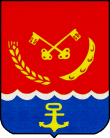 РАЙОННЫЙ СОВЕТ НАРОДНЫХ ДЕПУТАТОВ МИХАЙЛОВСКОГО РАЙОНААМУРСКОЙ  ОБЛАСТИ(шестой созыв)РЕШЕНИЕ15.07.2019г.                                                                                 № 21/150 с.ПоярковоО внесении изменений и дополнений в Устав Михайловского районаВ целях приведения Устава Михайловского района в соответствие с федеральным законодательством, руководствуясь ст. 44 Федерального закона от 06.10.2003 №131-ФЗ «Об общих принципах организации местного самоуправления в Российской Федерации», статьёй 49 Устава Михайловского района, районный Совет народных депутатовр е ш и л :Статья 1Внести в Устав Михайловского района следующие изменения и дополнения:1) пункт 1.40 части 1 статьи 7 после слова "прав" дополнить словами "коренных малочисленных народов и других".Статья 2Решение вступает в силу после его государственной регистрации со дня опубликования.Глава Михайловского района                                                       С.И.ЖуганПредседатель районного Совета                                                        Т.Н.Черных